Муниципальное общеобразовательное учреждение«Трефиловская начальная общеобразовательная школа» Ракитянского района Белгородской областиП Р И К А З«29» августа 2022 года	№ 216Об организации питанияобучающихся в 2022-2023 учебном годуНа основании приказов управления образования администрации Ракитянского района № 209-11-835 от 11 августа2022 года «Об организации питания обучающихся муниципальных образовательных учреждений в 2022-2023 учебном году», № 209-11-883 от 29 августа 2022 года «О внесении изменений в приказ управления образования №209-11- 835» , и в целях создания условий для качественного обеспечения горячим питанием детейПРИКАЗЫВАЮ:Назначить ответственным организатором питания повара Михайлову Д.Ю. с определением ей функциональных обязанностей ответственного за осуществление контроля качества поступающей в образовательное учреждение продовольственной продукции.Повару Михайловой  Д.Ю..:осуществлять организацию питания обучающихся в соответствии требованиями нормативных, правовых документов с соблюдением основных принципов организации рационального, сбалансированного питания, с учетом различных возрастных категорий.При организации горячего питания руководствоваться:Федеральным законом от 29.12.2012г. № 273-ФЗ «Об образовании в Российской Федерации»;Законом Белгородской области от 31 10. 2014 года №  314	«Об образовании в Белгородской области» (с изменениями от 02.07.2020 г. № 497) ;постановлением Правительства Белгородской области от 30 декабря	2013 года № 528-пп	«Об	утверждении	государственной	программы	Белгородской	области«Развитие образования Белгородской области»;постановлением Правительства Белгородской области от 09 ноября 2015 года № 399-пп «Об утверждении Регламента организации контроля результатов, предусмотренных контрактами на поставку пищевой продукции, заключенными заказчиками Белгородской области»;постановлением Правительства Белгородской области от 24 декабря 2018 года № 469-пп «О мерах социальной поддержки детей из многодетных семей, обучающихся в общеобразовательных организациях Белгородской области»;Санитарно-эпидемиологическими правилами и нормативами СанПиН 2.3/2.4.3590-20 «Санитарно-эпидемиологические требования к организации общественного питания населения»;Санитарными правилами СП 2.4.3648-20 «Санитарно-эпидемиологические требования к организациям воспитания и обучения, отдыха и оздоровления детей и молодежи»;СанПиН 2.3.2.1078-01 «Гигиенические требования безопасности и пищевой ценности пищевых продуктов»;приказами управления образования администрации Ракитянского района:приказ управления образования № 145 от 11.02.2021г. .«Об утверждении положения об организации здорового питания детей и подростков в общеобразовательных учреждениях Ракитянского района»№ 209-11-817 от 31 .08. 2020 г. «О мерах по реализации медико-профилактических мероприятий в образовательных организациях Ракитянского района в период распространения новой коронавирусной инфекции»;№ 2511 от 28.11.2018 г. «О переводе на безналичный расчет за питание обучающихся общеобразовательных учреждений»;№ 826 от 07.06.2018 г. « Об усилении контроля за организацией питания детей в дошкольных образовательных организациях»;-письмами департамента образования Белгородской области :-методическими рекомендациями утвержденными Руководителем Федеральной службы по надзору в сфере защиты прав потребителей и благополучия человека, Главным государственным санитарным врачом Российской Федерации«Рекомендации по организации питания обучающихся общеобразовательных организациях» МР 2.4.0179-20 от18 05.2020 г. ;методическими рекомендациями утвержденными Руководителем Федеральной службы по надзору в сфере защиты прав потребителей и благополучия человека, Главным государственным санитарным врачом Российской Федерации«Родительский контроль за организацией горячего питания детей в общеобразовательных организациях» МР 2.4.0180-20 от18 05.2020 г.;-методическими рекомендациями «Медико-профилактических мероприятий организации деятельности общеобразовательных организаций в период распространения новой коронавирусной инфекции (COVID-19)» утвержденных ФГАУ «Национальным медицинским исследовательским центром здоровья детей» Минздрава России от 14 августа 2020 года.-методическими рекомендациями МР 2.4.0162-19 «Особенности организации питания детей, страдающих сахарным диабетом и иными заболеваниями, сопровождающимися ограничениями в питании (в образовательных и оздоровительных организациях)», утвержденные руководителем Федеральной службы по надзору в сфере защиты прав потребителей и благополучия человека, Главным государственным санитарным врачом Российской Федерации А.Ю.Поповой 30 декабря 2019 года;Организовать двухразовое горячее питание:Для обучающихся 1- 4 классов: бесплатные горячие завтраки и дополнительное питание на сумму не менее 85 руб.94 коп. в день на одного обучающегося в течение пяти  рабочих дней с 01 сентября 2022г. Для   обучающихся 1 - 4 классов имеющих «категорию ребенок- инвалид», дети с ограниченными возможностями здоровья (ОВЗ) организовать бесплатное горячее питание (обед) на сумму 64 руб. в день   на одного обучающегося в течение   пяти рабочих дней за счет муниципального бюджета.Для обучающихся 1 - 4 классов , из многодетных семей (обеды) на сумму 64 руб. 00 коп. в день на одного обучающегося в течение пяти рабочих дней из областного бюджета, Обеспечить единый подход к организации питания для всех категорий обучающихся образовательных учреждений.3.6 Организовать питание обучающихся 1-4 класса (выдача продуктового набора (сухого пайка) получающих образование на дому :-дети - инвалиды, дети с ограниченными возможностями здоровья (ОВЗ) исходя из фактически сложившейся стоимости двухразового питания за счет муниципального бюджета;- обучающихся из многодетных семей исходя из фактически сложившейся стоимости двухразового питания за счет муниципального бюджета.Повару Михайловой Д.Ю. выдачу продуктового набора («сухого пайка») осуществлять продуктами согласно приложению Положения об организации здорового питаниядетей и подростков в общеобразовательных учреждениях Ракитянского района. (приказ управления образования № 145 от 11.02.2021г. «Об утверждении положения об организации здорового питания детей и подростков в общеобразовательныхучреждениях Ракитянского района») и СанПиН 2.3./2.4.3590-20 (за исключением скоропортящихся продуктов, перечня пищевых продуктов из приложения № 6 указанного СанПиН) ( продукты выдаются в производственной упаковке, весовой товар промаркирован, указан вес ( копия маркировочной этикетки (срок годности, производитель).Для учащихся в режиме полного дня, организовать питание (полдники) по заявлению родителей за родительскую плату на сумму утвержденного меню ежедневно в течение рабочих дней на сумму утвержденного меню.Обеспечить 100% охват сбалансированным горячим питанием обучающихся по образовательным программам начального общего образования.Повару Михайловой Д.Ю.:питание осуществлять в соответствии с утверждѐнным десятидневным меню;Обеспечить ведение документации на пищеблоке, учет норм расходования продуктов питания на одного ребенка,с оформлением меню требованийвести журналы в соответствии с СанПиНами;организовать прием пищевых продуктов и продовольственного сырья, проверять наличие соответствующих документов, подтверждающих их качество и безопасность;обеспечить соблюдение температурных условий хранения суточных проб в полном объѐме;обеспечить	соблюдение	условий	хранения	продуктов	питания,	исключить использование овощей с признаками гнили для приготовления блюд;не допускать приготовление блюд для детского питания без технологической карты, внесение изменений в рецептуру, а также использование продуктов, не соответствующих требованиям рецептуры;обеспечить своевременную заявку поставщикам на закупку продуктов питания на предстоящий месяц до 25 числа текущего месяца;обеспечить школьников дополнительным питанием (школьное молоко в индивидуальной упаковке 3,2%) все категории обучающихся не реже 1 раза в неделю, исходя из фактически сложившейся стоимости по итогам проведенных закупочных процедур за счет муниципальных средств.при организации питания обучающихся обеспечить исполнение Главы 5 методических рекомендаций	«Медико-профилактических	мероприятий	организации деятельностиобщеобразовательных организаций в период распространения новой коронавмрусной инфекции (COVID-19)».директор школы   – создание условий для организации питания, контроль над   системой контроля качества питания школьников, осуществление контроля за качеством организации питания со стороны администрации (совещания, заседания и т.д.), контроль за дежурством учителей в школьной столовой;социальному педагогу Воропаевой А.Н. - контроль за порядком в процессе	приема пищи , за посещаемостью детей из многодетных семей, детей- инвалидов, детей с ОВЗ, заполнением   табелей	ежедневного учѐта (учащиеся 1-4 классы);Юденцовой С.Ф. - организация и контроль за просветительской работой в целях пропаганды здорового питания, осуществление работыпо функционированию системы безналичной оплаты школьного питания, за посещаемостью детей, заполнением табелей ежедневного учѐта (учащиеся 1-11 классы); 8.4.   повару Михайловой Д.Ю. – ответственная за обеспечение требований к организации питьевого режима, за соблюдением регламента утилизации столовых отходов (сбор и вывоз твердых и пищевых отходов и обработка контейнеров), за санитарным состоянием пищеблока и обеденного зала, за наличие достаточного количества моющих и дезинфицирующих средств, за проведение мероприятий по дезинфекции, дезинсекции, дератизации. Возглавляет работу Приемочной комиссии, экспертной комиссии, составляет накопительные ведомости. Является ответственной за охрану труда на пищеблоке и в обеденном зале.  Обеспечивает исправность технологического оборудования на пищеблоке, мебели в обеденном зале.  Директору Спиридоновой Н.А.:продолжить работу по укреплению материально-технической базы школьной столовой и обеденного зала;усилить контроль за качеством поставок продуктов питания, утилизацией пищевых отходов, санитарно-гигиеническим состоянием школьного пищеблока;обеспечить работников пищеблока соответствующей спецодеждой в соответствии с требованиями;обеспечить соблюдение работниками пищеблока санитарных норм и правил;ежемесячно до 5 числа следующего месяца предоставлять в управление образования экспертные заключения в процессе исполнения контракта;обеспечить выполнение требований к санитарному состоянию и содержанию помещений и мытью посуды;обеспечить выполнение требований к соблюдению правил личной гигиены персоналом образовательного учреждения, прохождение профилактических медицинских осмотров и профессиональной гигиенической подготовки;организовать работу сотрудников, участвующих в приготовлении и раздаче пищи, обслуживающего персонала с использованием средств индивидуальной защиты органов дыхания (одноразовых или многоразовых масок со сменными фильтрами), а также перчаток, обеспечив контроль за сменой одноразовых масок (1раз в 3 часа);организовать систематическое обучение работников учреждения, отвечающих за организацию питания обучающихся, по вопросам санитарно-эпидемиологической безопасности, гигиены, санитарии, осуществления производственного контроля в школьном питании;9.10. Провести анализ исправности куллеров. Принять надлежащие меры по ремонту и своевременному сервисному обслуживанию. Обеспечить бесперебойную поставку питьевой воды в образовательное учреждение.Медицинскому работнику  (по согласованию)ежедневно проводить осмотр работников пищеблока на наличие гнойничковых заболеваний кожи рук и открытых поверхностей тела, ангин, катаральных явлений верхних дыхательных путей;обеспечить своевременное прохождение работниками пищеблока   медицинских комиссий и гигиенической подготовки. Директору привести в соответствие всю нормативно-правовую базу по организации горячего питания.Утвердить режим работы школьной столовойи пищеблока, состав комиссии по закладке продуктов питания(приложение 1).Подсобным	рабочим   	обеспечить	выполнение	требований	к санитарному состоянию и содержанию помещений и мытью посудыКлассным руководителям:вести строгий ежедневный учет детей, питающихся в школьной столовой;Контроль за выполнение приказа оставляю за собой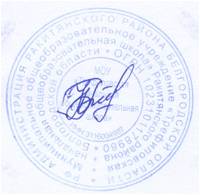 Директор                                       Н.А. СпиридоноваПриложение 1к приказу № 216 от «29» августа 2022 г.Режим работы школьной столовойНачало работы – 7 00Окончание работы	- 1530 Перерыв – 30 минутРежим работы пищеблокаЗакладка продукции на завтрак – 7 00.Закладка продукции на обед - 1030